Yeşiltepe Mahallesi 24 sokak no 42 Zeytinburnu/ İstanbul+905344099329 | furkan_olcer@outlook.com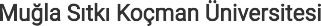 2020ÖnlisansMimarî Restorasyon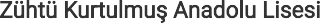 2017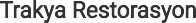 15.10.2020 -Restoratörİstanbul Kadıköy İskele Camii Restorasyonu İstanbul Kadıköy İskele Camii Kalemişi Projesi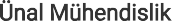 12.02.2021 - 25.02.2021RestoratörKaptan Paşa Camii Çini RestorasyonuMs Office ( 4 /5) Autocad( 4 /5) 3dMax ( 3 /5)İngilizce( 4 /5)Almanca( 2 /5)Fotoğrafçılık Kamp FutbolTeknik bilgi ve becerilerimi ortaya koyup faydalı olabileceğim ve bunları geliştirebileceğim, çalıştığım kurumun hedeﬂerine ulaşabilmesi için görev alabileceğim ve problem çözme yeteneğimi kullanabileceğim bir pozisyonda başarılı işler yapmak.